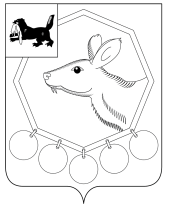 КОНТРОЛЬНО - СЧЕТНАЯ ПАЛАТАМО «БАЯНДАЕВСКИЙ РАЙОН»ЗАКЛЮЧЕНИЕ 24-зПО РЕЗУЛЬТАТАМ ЭКСПЕРТИЗЫ ПРОЕКТА РЕШЕНИЯ ДУМЫ МО «КЫРМА» «О БЮДЖЕТЕ НА 2016 ГОД»с. Баяндай                                                                              «25» декабря 2015 годаЗаключение составлено аудитором Контрольно – счётной палаты  МО «Баяндаевский район» Дамбуевым Ю.Ф.,  инспектором  Борхоновым А.М.  по экспертизе проекта решения Думы МО «Кырма»  «О бюджете на 2016 год» составлено  Контрольно – счетной палатой МО «Баяндаевский район» в соответствии со статьей 23 Положения о бюджетном процессе в МО «Кырма», утвержденного решением Думы МО «Кырма»  от 21.12.2012г. №39/1  и на основании  письменного обращения  администрации муниципального образования «Кырма» от 30 ноября 2015 года.Общие положенияЗаключение на проект Решения Думы МО «Кырма» «О бюджете на 2016 год» (далее - Заключение) подготовлено в соответствии с  Бюджетным кодексом Российской Федерации (далее – БК РФ), Положением о бюджетном процессе в муниципальном образовании «Кырма», утвержденного решением Думы МО «Кырма» от 21.12.2012г. №39/1, Соглашением о передаче полномочий по осуществлению внешнего муниципального финансового контроля Контрольно-счётной палате муниципального образования «Баяндаевский  район»  от 17.12.2013г.  №17, Положением «О Контрольно-счетной палате муниципального образования «Баяндаевский район», утвержденным  Решением Думы муниципального образования «Баяндаевский район» от 04.10.2011г. №21/5 «Об утверждении Положения о Контрольно-счетной палате муниципального образования «Баяндаевский район», и иными актами действующего федерального и областного законодательства, с учетом норм и положений проекта федерального закона «О федеральном бюджете на 2016 год» и проекта закона Иркутской области «Об областном бюджете на 2016 год». При составлении Заключения проверено наличие и оценено состояние нормативной  и методической базы, регулирующей порядок формирования бюджета поселения, параметров его основных показателей.Соблюдение законодательства при составлении проекта решения и представлении его в Думу муниципального образования «Кырма»           В соответствии с решением Думы МО «Кырма» от 13.11.2015г. №17/1 «Об особенностях составления и утверждения проекта бюджета МО «Кырма» на 2016 год», проект решения «О бюджете МО «Кырма» на 2016 год» с необходимыми приложениями определенными ст. 184.2 БК РФ поступил в Контрольно-счетную палату МО «Баяндаевский район» 30 ноября 2015 года для проведения экспертизы. Вместе с проектом в соответствии со ст.184.2 Бюджетного кодекса РФ поступили в контрольно-счетную палату следующие материалы:Основные направления бюджетной и налоговой политики на 2016 год и плановый период 2017 и 2018 годов;Предварительные итоги социально-экономического развития МО «Кырма» за истекший период 2015 года;Ожидаемые итоги социально-экономического развития муниципального образования «Кырма» за 2015 год;Прогноз социально-экономического развития МО «Кырма» на 2015-2018 годы;Оценка ожидаемого исполнения бюджета МО «Кырма» за 2015 год;Проект решения Думы МО «Кырма» «О бюджете на 2016 год» и пояснительная записка к нему;Реестр расходных обязательств МО «Кырма» на 2016 год и плановый период 2017-2018 годов.Перечень представленных документов и материалов в целом соответствуют требованиям бюджетного законодательства.Основные направления бюджетной и налоговой политики МО «Кырма» на 2016 год и плановый период 2017-2018 годы» утверждены  Постановлением главы МО «Кырма» от 30.11.2015г. №26/1, что соответствует требованиям ст. 172 БК РФ.  Ожидаемые итоги социально-экономического развития МО «Кырма»  за 2015 год  отражены в отдельной графе показателей Прогноза социально-экономического развития муниципального образования «Кырма» на 2015-2018 годы, что  соответствует  требованиям ст.184.2 БК РФ. 3. Изменения законодательства, учтенные при формировании доходов и расходов бюджета МО «Кырма» При подготовке проекта бюджета МО «Кырма» на 2016 год были учтены:- Бюджетный кодекс Российской Федерации;  - проект федерального закона «О федеральном бюджете на 2016 год»;- проект закона Иркутской области «Об областном бюджете на 2016»;- Закон Иркутской области от 22.10.2013г. №74-ОЗ «О межбюджетных трансфертах и нормативах отчислений доходов в местные бюджеты»;- «Положение о бюджетном процессе в МО «Кырма», утвержденное решением Думы МО «Кырма» от 21.12.2012г. №39/1;-  Прогноз социально-экономического развития МО «Кырма» на 2016-2018 годы;- Основные направления бюджетной и налоговой политики МО «Кырма» на 2016 год и плановый период 2017-2018 годы» утвержденные  Постановлением главы МО «Кырма» от 30.11.2015г. №26/1;  - Решение Думы МО «Кырма» от 13.11.2015г. №17/1 «Об особенностях составления и утверждения проекта бюджета МО «Кырма» на 2016 год».4. Анализ основных направлений бюджетной и налоговой политикиПредставленные в составе документов к проекту решения основные направления бюджетной и налоговой политики МО «Кырма» на 2016 год и плановый период 2017-2018 годы в целом подготовлены в соответствии с Бюджетным посланием Президента РФ Федеральному Собранию РФ от 13.06.2013г. «О бюджетной политике в 2014-2016 годах» (далее Послание) и включают в себя как поставленные ранее задачи,  так и новые направления, в том числе:- обеспечение социально-экономической стабильности, повышение жизненного уровня граждан является важнейшей задачей бюджетной политики;- продолжение работы по оптимизации и повышению эффективности бюджетных расходов путем усиления предварительного, текущего и последующего контроля за целевым и эффективным использованием бюджетных средств;- формирование бюджета на основе муниципальных заданий, включающих действующие и вновь принимаемые расходные обязательства с учетом их приоритетности и сопоставления ожидаемых результатов с реальными возможностями;- обеспечение большей прозрачности и открытости бюджета и бюджетного процесса для общества с использованием традиционных средств массовой информации.5. Анализ основных характеристик бюджета     В представленном проекте решения  содержатся основные характеристики бюджета  в соответствии с требованиями бюджетного законодательства.          	Проектом решения Думы МО «Кырма» «О бюджете на 2016 год» утверждаются основные характеристики бюджета МО «Кырма» на 2016 год, а именно:- общий объем доходов в сумме 3221,0 тыс. руб., в том числе безвозмездные поступления 2580,2 тыс. руб.;- общий объем расходов – 3243,4 тыс. руб.;- размер дефицита бюджета  – 22,4 тыс. руб.   В соответствии со ст. 92.1 Бюджетного Кодекса РФ размер дефицита бюджета на 2016 год не превышает 5 процентов утвержденного общего годового объема доходов местного бюджета без учета утвержденного объема безвозмездных поступлений.Проектом решения устанавливается, что в расходной части бюджета МО «Кырма» на 2016 год создается резервный фонд администрации МО «Кырма» в размере 5,0 тыс. руб. ежегодно,  что соответствует ст.81 БК РФ и ст. 7 Положения о бюджетном процессе в МО «Кырма».Если провести анализ ожидаемого объема расходов в целом, за счет местного бюджета на территории МО «Кырма», то расходы складываются следующим образом:                                                                                   Таблица 1. Данные об объемах доходов и расходов бюджетаМО «Кырма», тыс. руб.         Исполнение бюджета по расходам в МО «Кырма» в 2015 году по сравнению с фактическим исполнением за 2014 год ожидается меньше на  141,4 тыс. руб. или на 3,1%.   Прогнозируемые доходы и расходы бюджета на 2016 год меньше ожидаемого исполнения 2015 года.Исполнение бюджета по доходам в МО «Кырма» в 2015 году по сравнению с фактическим исполнением за 2014 год ожидается меньше на  224,1 тыс. руб. или на 4,8%.По сравнению с ожидаемым исполнением  доходной части бюджета    за 2015 год  прогнозное поступление общей суммы доходов на 2016 год меньше.  6. Доходы бюджета МО «Кырма»В целом доходы бюджета МО «Кырма» прогнозируются на 2016 год в сумме 3221,0 тыс. руб., что к ожидаемому поступлению доходов в 2015 году составляет 72,7 процента. Данные по доходам бюджета МО «Кырма» за 2015-2016 годы представлены в таблице 2.Прогноз поступлений налоговых и неналоговых доходов в 2016 году  по сравнению с ожидаемым исполнением 2015 года  ожидается больше  на 108 тыс. руб., и составляет 120,3% от ожидаемого поступления налоговых и неналоговых доходов 2015 года. Объем безвозмездных поступлений в 2016 году планируется в сумме 2580,2 тыс. руб., что меньше ожидаемых показателей 2015 года на 1315,6 тыс. руб. или на 33,8%.  Данное сокращение связано со значительным сокращением планируемого объема субсидий, поступающих из бюджетов других уровней.  	Анализ сумм прогнозируемых доходов в бюджет МО «Кырма» произведен Контрольно-счетной палатой с учетом показателей ожидаемого поступления доходов в 2015 году. Данные представлены в таблице 3. Таблица 3Суммы прогнозируемых доходов в бюджет МО «Кырма» на 2015-2016годы, тыс. руб.Налог на доходы физических лиц. Прогноз поступлений  налога на доходы физических лиц на 2016 год составляет 103,0 тыс. руб., что на 21,0 тыс. руб. больше ожидаемого поступления текущего года.Налог на имущество. Прогноз поступлений  налога на имущество на 2016 год составляет 28,8 тыс. руб., что на 25,8 тыс. руб. меньше ожидаемого поступления текущего года.Налоги на товары реализуемые на территории РФ.        Законом Иркутской области «Об областном бюджете на 2016 год» определены дифференцированные нормативы отчислений в местные бюджеты от акцизов на автомобильный и прямогонный бензин, дизельное топливо, моторные масла для дизельных и (или) карбюраторных (инжекторных) двигателей, производимых на территории Российской Федерации, подлежащих зачислению в консолидированный бюджет Иркутской области, в соответствии с которыми прогнозируется поступление по данному виду доходов в  2016 году 500 тыс. руб. Налог на совокупный доход. Прогноз поступлений  налога на совокупный доход на 2016 год составляет 9,0 тыс. руб., что на 2,6 тыс. руб. больше ожидаемого поступления текущего года. 7. Расходы бюджета  МО «Кырма»          Расходы  бюджета МО «Кырма» на 2016 год предлагается утвердить в сумме 3243,4 тыс. руб., что меньше ожидаемого исполнения бюджета 2015 года на 1249,9 тыс. руб. или  на 27,8%. Таблица 4Ожидаемые объемы расходов в бюджете МО «Кырма» за 2015 год и прогноз расходов бюджета на 2016 год, тыс. руб.Как видно из таблицы 4 в целом расходная часть бюджета 2016 года меньше ожидаемого исполнения 2015 года на 1249,9 тыс. руб. в том числе: по разделу «Общегосударственные вопросы» меньше на 1085,9 тыс. руб. или на 38,0%; по разделу «Национальная оборона» меньше на 1,1 тыс. руб. или на 2,1%; по разделу «Национальная экономика» больше на 69,1 тыс. руб. или 14,9%; по разделу «Культура» меньше на 314,5 тыс. руб. или 42,6%; по разделам «Социальная политика», по разделу «Физическая культура и спорт» больше на 3,0 тыс. руб., по разделу «Межбюджетные трансферты» больше на 181,8 тыс. руб. или на 94,8 %. 8. Соответствие ассигнований на 2016 годы, объемам финансирования, утвержденным в муниципальных целевых программахВ проекте решения Думы МО «Кырма» «О бюджете на 2016 год» запланированы бюджетные ассигнования на реализацию муниципальных программ в 2016 году в сумме 504 тыс. руб., что составляет 15,5% от общего объема расходов бюджета.В нарушение положений статьи 87 Бюджетного кодекса РФ в реестре расходных обязательств не отражены муниципальные правовые акты которыми были утверждены муниципальные программы. Перечень муниципальных программ, реализуемых за счет средств бюджета поселения представлен в таблице 5:Таблица 5 Перечень муниципальных программ, реализуемых за счет средств бюджета поселения, тыс. руб.	При анализе распределения бюджетных ассигнований несоответствия объемов финансирования, указанных в муниципальных программах и объемов бюджетных ассигнований в проекте бюджета не выявлены.9. Выводы и рекомендации:Перечень и содержание документов, представленных одновременно с проектом бюджета в целом соответствуют требованиям федерального бюджетного законодательства. В соответствии со статьёй 87 Бюджетного кодекса РФ в реестре расходных обязательств отразить муниципальные правовые акты, которыми были утверждены муниципальные целевые программы.Рекомендуем принять  проект бюджета МО «Кырма» на 2016 год.Председатель                 		                                                  Дамбуев Ю.Ф.  20142015(ожид.исп.)2016(прогноз)20142015(ожид.исп.)2016(прогноз)Всего доходов4652,74428,63221,0Рост (+; -) в %--224,1-1207,6Всего расходов 4634,74493,33243,4Рост (+; -) в %--141,4-1249,9Таблица 2    Таблица 2    Таблица 2    Таблица 2    Таблица 2    Таблица 2    Ожидаемое поступление доходов в бюджет МО «Кырма» за 2015 год и прогноз поступления доходов на 2016 год, тыс. руб.Ожидаемое поступление доходов в бюджет МО «Кырма» за 2015 год и прогноз поступления доходов на 2016 год, тыс. руб.Ожидаемое поступление доходов в бюджет МО «Кырма» за 2015 год и прогноз поступления доходов на 2016 год, тыс. руб.Ожидаемое поступление доходов в бюджет МО «Кырма» за 2015 год и прогноз поступления доходов на 2016 год, тыс. руб.Ожидаемое поступление доходов в бюджет МО «Кырма» за 2015 год и прогноз поступления доходов на 2016 год, тыс. руб.Ожидаемое поступление доходов в бюджет МО «Кырма» за 2015 год и прогноз поступления доходов на 2016 год, тыс. руб.НаименованиеОценка ожидаемого исполнения бюджета в 2015 годуПрогноз бюджета на 2016 годОтклонение прогноза 2016г. от оценки 2015г.Отношение прогноза 2016г к оценке 2015г.,              (%)НаименованиеОценка ожидаемого исполнения бюджета в 2015 годуПрогноз бюджета на 2016 годОтклонение прогноза 2016г. от оценки 2015г.Отношение прогноза 2016г к оценке 2015г.,              (%)НАЛОГОВЫЕ И НЕНАЛОГОВЫЕ ДОХОДЫ, в том числе 532,8640,8108120,3налоговые доходы532,8640,8108120,3неналоговые доходы----БЕЗВОЗМЕЗДНЫЕ ПОСТУПЛЕНИЯ3895,82580,2-1315,666,2ИТОГО ДОХОДОВ4428,63221,0-1207,672,7Наименование показателей2015 год  (ожид. поступ-е)Прогноз на 2016Откл. (гр.3-гр.2)Наименование показателей2015 год  (ожид. поступ-е)Прогноз на 2016Откл. (гр.3-гр.2)1234Всего доходов4428,63221,0-1207,6Налоговые доходы532,8640,8108,0НДФЛ82,0103,021,0Налоги на товары реализуемые на территории РФ389,8500,0110,2Налог на совокупный доход6,49,02,6Налог на имущество54,628,8-25,8Неналоговые доходы---Госпошлина ---Безвозмездные поступления от др. бюджетов3895,82580,2-1315,6Наименование разделовОжидаемое исполнение за 2015 годПрогноз на 2016 годРост (снижение) расходов 2016 года к 2015 годуРост (снижение) расходов 2016 года к 2015 годуНаименование разделовОжидаемое исполнение за 2015 годПрогноз на 2016 годРост (снижение) расходов 2016 года к 2015 годуРост (снижение) расходов 2016 года к 2015 годуНаименование разделовОжидаемое исполнение за 2015 годПрогноз на 2016 годРост (снижение) расходов 2016 года к 2015 годуРост (снижение) расходов 2016 года к 2015 годуНаименование разделовтыс. руб.тыс. руб.тыс. руб.%12345Общегосударственные вопросы2856,61770,7-1085,9-38,0Национальная оборона52,651,5-1,1-2,1Национальная экономика465,2534,369,114,9Жилищно-коммунальное хозяйство103,02,0-101-98,1Культура739,1424,6-314,5-42,6Социальная политика81,082,71,72,1Физическая культура и спорт1,04,03,0300,0Межбюджетные трансферты191,8373,6181,894,8Нераспределенные расходы----Итого:4493,33243,4-1249,9-27,8№№Наименование ПрограммОбъем бюджетных ассигнованийОбъем бюджетных ассигнований№№Наименование ПрограммПроект бюджетаПрограмма№№Наименование Программ2016г2016г1«Поддержка малого и среднего предпринимательства на 2016 год1,01,02«Профилактика наркомании и токсикомании на 2016-2018 годы»1,01,03«Развитие сети автомобильных дорог общего пользования в МО «Кырма» на 2016-2018 годы.500,0500,04«Труд и занятость населения» на 2016-2018 годы» 2,02,0Итого по муниципальным программамИтого по муниципальным программам504,0504,0